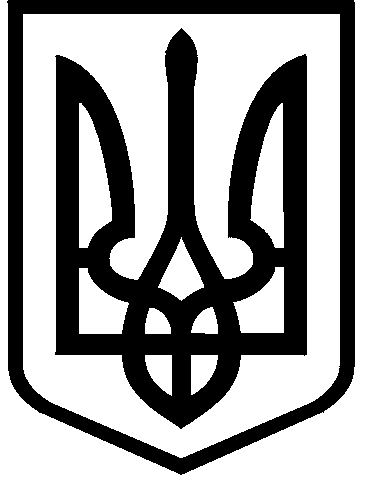 КИЇВСЬКА МІСЬКА РАДАII сесія  IX скликанняРІШЕННЯ____________№_______________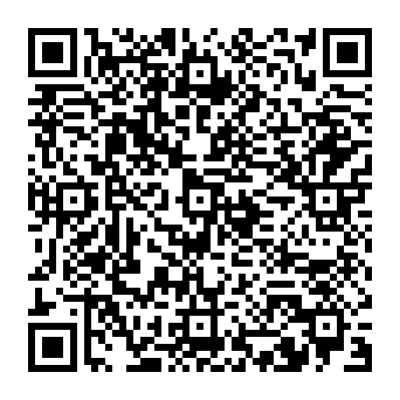 Відповідно до статей 9, 93, 141 Земельного кодексу України, статті 31 Закону України «Про оренду землі», пункту 34 частини першої статті 26 Закону України «Про місцеве самоврядування в Україні», розглянувши звернення гаражно-будівельного кооперативу «Дружба-2» Печерського району м. Києва
від 08 грудня 2015 року № КОП-0767 про поновлення договору оренди земельної ділянки від 23 січня 2006 року № 82-6-00339 з доданими документами, враховуючи витяг з протоколу № 12/74 засідання постійної комісії Київської міської ради з питань містобудування, архітектури та землекористування                        від 15 травня 2018 року, листи гаражно-будівельного кооперативу «Дружба-2» Печерського району м. Києва від 15 червня 2020 року № 1, від 28 серпня                      2020 року № 4 та витяг з протоколу № 10/38 засідання постійної комісії Київської міської ради з питань архітектури, містобудування та земельних відносин                       від 21 вересня 2022 року та те, що гаражно-будівельним кооперативом                  «Дружба-2» Печерського району м. Києва не виконуються умови підпункту 8.4 пункту 8 договору оренди земельної ділянки, Київська міська радаВИРІШИЛА:Відмовити гаражно-будівельному кооперативу «Дружба-2» Печерського району м. Києва в поновленні договору оренди земельної ділянки
від 23.01.2006 № 82-6-00339 для експлуатації та обслуговування гаражів на Залізничному шосе, 39 у Печерському районі м. Києва (кадастровий номер 8000000000:82:244:0134; площа 0,9145 га; справа № 791072056).Департаменту земельних ресурсів виконавчого органу Київської міської ради (Київської міської державної адміністрації) поінформувати гаражно-будівельний кооператив «Дружба-2» Печерського району м. Києва про прийняття цього рішення.Земельну ділянку, визначену у пункті першому цього рішення, зарахувати до земель запасу житлової та громадської забудови.Гаражно-будівельному кооперативу «Дружба-2» Печерського району                    м. Києва звільнити земельну ділянку, зазначену у пункті 1 вказаного рішення,  привівши її у стан, придатний для подальшого використання.Контроль за виконанням цього рішення покласти на постійну комісію Київської міської ради з питань архітектури, містобудування та земельних відносин.ПОДАННЯ:Про відмову гаражно-будівельному кооперативу «Дружба-2» Печерського району м. Києва в поновленні договору оренди земельної ділянки від 23 січня 2006 року          № 82-6-00339Київський міський головаВіталій КЛИЧКОЗаступник голови Київської міської державної адміністраціїз питань здійснення самоврядних повноваженьПетро ОЛЕНИЧДиректор Департаменту земельних ресурсів виконавчого органу Київської міської ради(Київської міської державної адміністрації)Валентина ПЕЛИХНачальник юридичного управління Департаменту земельних ресурсіввиконавчого органу Київської міської ради(Київської міської державної адміністрації)Дмитро РАДЗІЄВСЬКИЙПОГОДЖЕНО:Постійна комісія Київської міської радиз питань архітектури, містобудування таземельних відносин Голова	Секретар			Михайло ТЕРЕНТЬЄВЮрій ФЕДОРЕНКОВ. о. начальника управління правового забезпечення діяльності Київської міської радиВалентина ПОЛОЖИШНИКПостійна комісія Київської міської радиз питань транспорту, зв'язку та рекламиГолова	Секретар			Олексій ОКОПНИЙОлесь МАЛЯРЕВИЧ